          ŽMOGAUS SAUGOS KONKURSO  5-6  ir 7-8 KLASĖMS 2014 M.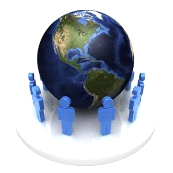    ATSAKYMAI5-6 klasė5-6 klasė7-8 klasė7-8 klasėKlausimo Nr.Atsakymo Nr.Klausimo Nr.Atsakymo Nr.1.3; 4; 51.32.1; 3; 42.33.13.24.FLORIJONAS4.1; 25.35.metalams6.36.17.37.18.18.39.59.210.310.211.211.112.312.213.213.ugniagesys14.314.1; 2; 315.215.1. Neliesk, 2. palik vietą, 3. pasakyk suaugusiam, 4. skambink16.316.217.317.118.218.119.119.1; 2; 320.120.2; 4; 521.421.gamtinio22.422.123.323.324.224.125.125.126.226.127.127.528.328.229.129.130.230.331.331.232.332.133.2; 333.134.1; 234.335.535.136.cheminis pavojus36.137.2; 3; 437.138.1; 238.239.1.vynuogės, 2.salotos,3. žuvis, 4.pica,5.traškučiai39.140.1; 440.3